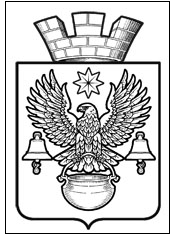 ПОСТАНОВЛЕНИЕАДМИНИСТРАЦИИ КОТЕЛЬНИКОВСКОГО ГОРОДСКОГО ПОСЕЛЕНИЯ                 КОТЕЛЬНИКОВСКОГО МУНИЦИПАЛЬНОГО   РАЙОНА  ВОЛГОГРАДСКОЙ ОБЛАСТИОт 04.05.2016                                                                №334О подготовке проектов планировки и межевания                                                                               объекта «Жилая застройка на 274 квартиры в                                                                                                г. Котельниково Волгоградской области»                                                                                                                                                                                            Рассмотрев обращение от г. вх. №612 Козлова Владимира Николаевича, действующего в интересах ООО «ВолгоградСтройТранс», на основании: Доверенности №33 от г.  о подготовке проектов планировки и межевания объекта «Жилая застройка на 274 квартиры в г. Котельниково Волгоградской области», руководствуясь Федеральным Законом от г. №131-ФЗ «Об общих принципах  организации местного самоуправления в Российской Федерации», ст. ст. 8, 41-46 Градостроительного Кодекса  Российской Федерации, Уставом Котельниковского городского поселения, администрация Котельниковского городского поселения                                                                                                                                                                                                                                                                                                       ПОСТАНОВЛЯЕТ:Разрешить ООО «ВолгоградСтройТранс» подготовить проекты планировки и межевания объекта «Жилая застройка на 274 квартиры в г. Котельниково Волгоградской области» за счет собственных средств.                                                                                                                                                                             Рекомендовать ООО «ВолгоградСтройТранс» при разработке проектов планировки и межевания объекта «Жилая застройка на 274 квартиры в г. Котельниково Волгоградской области» руководствоваться «Генеральным планом Котельниковского городского поселения» и «Правилами землепользования и застройки»,  действующими на территории Котельниковского городского поселения,  либо учесть необходимость внесения изменения в указанные документы территориального планирования.Опубликовать настоящее постановление в средствах массовой информации.Контроль за исполнением настоящего постановления оставляю за собой.  Глава  Котельниковского городского поселения                                                                                                        А. Л. Федоров